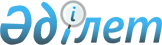 Об утверждении Положения государственного учреждения "Отдел предпринимательства и сельского хозяйства города Сарани"
					
			Утративший силу
			
			
		
					Постановление акимата города Сарани Карагандинской области от 9 апреля 2015 года № 13/13. Зарегистрировано Департаментом юстиции Карагандинской области 20 апреля 2015 года № 3159. Утратило силу постановлением акимата города Сарани Карагандинской области от 29 июня 2016 года N 25/01      Сноска. Утратило силу постановлением акимата города Сарани Карагандинской области от 29.06.2016 N 25/01.

      Примечание РЦПИ:

      В тексте документа сохранена пунктуация и орфография оригинала.

      В соответствии с  Законом Республики Казахстан от 23 января 2001 года "О местном государственном управлении и самоуправлении в Республике Казахстан", акимат города Сарани ПОСТАНОВЛЯЕТ:

      1. Утвердить прилагаемое  Положение государственного учреждения "Отдел предпринимательства и сельского хозяйства города Сарани".

      2. Настоящее постановление вводится со дня первого официального опубликования.

 Положение государственного учреждения "Отдел предпринимательства и сельского хозяйства города Сарани"
1. Общие положения      1. Государственное учреждение "Отдел предпринимательства и сельского хозяйства города Сарани" (далее – государственное учреждение) является государственным органом Республики Казахстан, осуществляющим руководство и координацию деятельности в сферах предпринимательства и сельского хозяйства.

      2. Государственное учреждение осуществляет свою деятельность в соответствии с  Конституцией и законами Республики Казахстан, актами Президента и Правительства Республики Казахстан, иными нормативными правовыми актами, а также настоящим Положением.

      3. Государственное учреждение является юридическим лицом в организационно-правовой форме государственного учреждения, имеет печати и штампы со своим наименованием на государственном языке, бланки установленного образца, в соответствии с законодательством Республики Казахстан счета в органах казначейства.

      4. Государственное учреждение вступает в гражданско-правовые отношения от собственного имени.

      5. Государственное учреждение имеет право выступать стороной гражданско-правовых отношений от имени государства, если оно уполномочено на это в соответствии с законодательством.

      6. Государственное учреждение по вопросам своей компетенции в установленном законодательством порядке принимает решения, оформляемые приказами руководителя государственного учреждения и другими актами, предусмотренными законодательством Республики Казахстан.

      7. Структура и лимит штатной численности государственного учреждения утверждаются в соответствии с действующим законодательством.

      8. Местонахождение юридического лица: индекс 101200, Республика Казахстан, Карагандинская область, город Сарань, улица Жамбыла, 67.

      9. Полное наименование государственного органа:

      на государственном языке - "Саран қаласының кәсіпкерлік және ауыл шаруашылығы бөлімі" мемлекеттік мекемесі;

      на русском языке - Государственное учреждение "Отдел предпринимательства и сельского хозяйства города Сарани"

      10. Настоящее Положение является учредительным документом государственного учреждения.

      11. Финансирование деятельности государственного учреждения осуществляется из местного бюджета.

      12. Государственному учреждению запрещается вступать в договорные отношения с субъектами предпринимательства на предмет выполнения обязанностей, являющихся функциями государственного учреждения.

      Если государственному учреждению законодательными актами предоставлено право осуществлять приносящую доходы деятельность, то доходы, полученные от такой деятельности, направляются в доход государственного бюджета.

 2. Миссия, основные задачи, функции, права и обязанности государственного органа      13. Миссия: реализация государственной политики в области предпринимательства и сельского хозяйства.

      14. Задачи:

      1) разработка приоритетных региональных программ развития отраслей предпринимательства и сельского хозяйства, участие в их реализации;

      2) создание условий для развития предпринимательской деятельности и сельского хозяйства на территории города;

      3) осуществление государственной поддержки субъектов агропромышленного комплекса в соответствии с действующим законодательством, государственными, отраслевыми (секторальными), региональными программами и содействие реализации сельскохозяйственной продукции для удовлетворения потребностей горожан;

      4) проведение государственной торговой политики на территории города;

      5) иные задачи, предусмотренные законодательством Республики Казахстан.

      15. Функции: 

      1) реализация государственной политики поддержки и развития частного предпринимательства;

      2) создание условий для развития частного предпринимательства;

      3) обеспечение создания и развития в регионе объектов инфраструктуры поддержки малого и среднего предпринимательства и инновационной деятельности;

      4) определение стратегии развития взаимоотношений местного исполнительного органа с объединениями субъектов частного предпринимательства, Национальной палатой предпринимателей Республики Казахстан и объектами рыночной инфраструктуры;

      5) организация деятельность экспертных советов;

      6) обеспечение государственной поддержки на местном уровне частного предпринимательства;

      7) осуществление в пределах своей компетенции государственного контроля за соблюдением размера предельно допустимых розничных цен на социально значимые продовольственные товары;

      8) организация обучения, подготовки, переподготовки и повышения квалификации специалистов и персонала для субъектов малого и среднего предпринимательства;

      9) осуществление государственной поддержки субъектов агропромышленного комплекса;

      10) разработка правил содержания и выпаса сельскохозяйственных животных в населенных пунктах;

      11) проведение сбора оперативной информации в области агропромышленного комплекса и предоставление ее местному исполнительному органу области;

      12) ведение учета запасов продовольственных товаров в соответствующем регионе и представление отчетности;

      13) в пределах своей компетенции осуществление иных функций в соответствии с законодательством Республики Казахстан.

      16. Права и обязанности:

      1) запрашивать и получать от государственных органов, организаций, финансируемых из государственного бюджета необходимую информацию, документы, иные материалы, устные и письменные объяснения от физических и юридических лиц по вопросам, отнесенным к компетенции государственного учреждения;

      2) пользоваться всеми видами информационных данных, вести служебную переписку с государственными органами, организациями и негосударственными организациями всех форм собственности по вопросам, отнесенным к ведению государственного учреждения;

      3) участвовать в заседаниях акимата города и исполнительных органов, финансируемых из государственного бюджета;

      4) имеет иные права и обязанности, предусмотренные действующим законодательством Республики Казахстан. 

 3. Организация деятельности государственного органа      17. Руководство государственным учреждением осуществляется первым руководителем, который несет персональную ответственность за выполнение возложенных на государственное учреждение задач и осуществление им своих функций.

      18. Первый руководитель государственного учреждения назначается на должность и освобождается от должности акимом города.

      19. Полномочия первого руководителя государственного учреждения:

      1) осуществляет общее руководство работой государственного учреждения;

      2) представляет на утверждение акимата города Положение и структуру государственного учреждения, а также изменения в них;

      3) утверждает должностные инструкции работников государственного учреждения; 

      4) без доверенности действует от имени государственного учреждения;

      5) представляет интересы государственного учреждения в государственных органах, иных организациях;

      6) заключает договоры;

      7) открывает банковские счета;

      8) принимает на работу и увольняет с работы сотрудников государственного учреждения в порядке, установленном законодательством Республики Казахстан;

      9) применяет меры поощрения и налагает дисциплинарные взыскания к сотрудникам государственного учреждения, в порядке, установленном законодательством Республики Казахстан;

      10) принимает меры по противодействию коррупции;

      11) несет персональную ответственность за исполнение антикоррупционного законодательства;

      12) осуществляет иные функции, возложенные на него законодательством Республики Казахстан, настоящим Положением и уполномоченным органом.

 4. Имущество государственного органа      20. Государственное учреждение может иметь на праве оперативного управления обособленное имущество в случаях, предусмотренных законодательством.

      Имущество государственного учреждения формируется за счет имущества, переданного ему собственником, а также имущества (включая денежные доходы), приобретенного в результате собственной деятельности и иных источников, не запрещенных законодательством Республики Казахстан.

      21. Имущество, закрепленное за государственным учреждением, относится к коммунальной собственности.

      22. Государственное учреждение не вправе самостоятельно отчуждать или иным способом распоряжаться закрепленным за ним имуществом и имуществом, приобретенным за счет средств, выданных ему по плану финансирования, если иное не установлено законодательством.

 5. Реорганизация и упразднение государственного органа      23. Реорганизация и упразднение государственного учреждения осуществляются в соответствии с законодательством Республики Казахстан.


					© 2012. РГП на ПХВ «Институт законодательства и правовой информации Республики Казахстан» Министерства юстиции Республики Казахстан
				Аким города Сарани

А. Шкарупа

Утверждено

постановлением акимата

города Сарани

от 9 апреля 2015 года

№ 13/13

